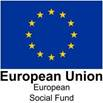 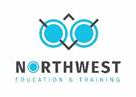 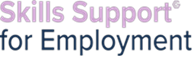 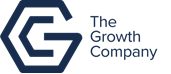 In partnership with NorthWest Education & Training Ltd we are running an online Warehousing course.  On successful completion learners will be supported by our employer engagement team to access a variety of warehouse job vacancies around the Greater Manchester area.The Course:Level 2 Certificate in Warehousing and Storage Principles (RQF) & Certificate in Lean Organisation Management Techniques including modules of Health & Safety, Customer Service and Team working.9 Days in duration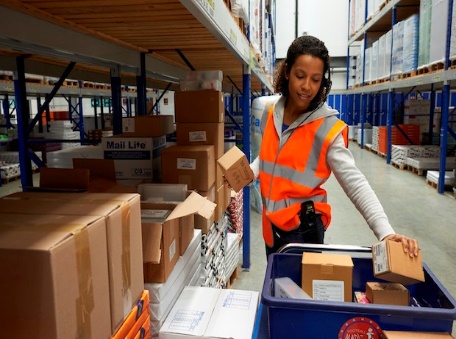 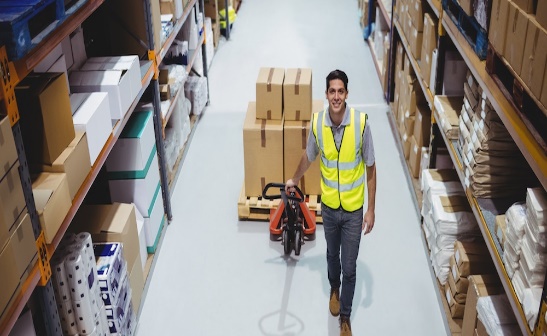 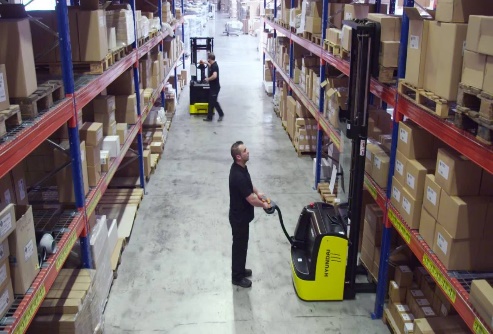 You will be eligible for SSE if you are:•Unemployed (you can be on benefits or not) or;•Have Proof of Address and Identification (including proof of right to live and work in the UK if needed)•A resident of Greater Manchester•Not in full time education•Have access to the internet and a device they can complete online learning onPlease note: This opportunity currently runs every 2 weeks on an ongoing basis If you have any customers interested in this opportunity, please refer to Skills Support for Employment via melanie.lamb@gcemployment.uk 